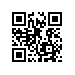 О направлении студентов образовательных программ бакалавриата «Прикладная математика МИЭМ НИУ ВШЭ на преддипломную практикуПРИКАЗЫВАЮ:Направить студентов 4 курса бакалавриата образовательной программы «Прикладная математика», направления 01.03.04. «Прикладная математика», на  преддипломную практику с 02.04.2018 г. по 20.04.2018 г. согласно списку (приложение).Назначить Соловьеву Татьяну Ивановну, доцента департамента прикладной математики, ответственной за организацию практики студентов 4 курса бакалавриата «Прикладная математика» МИЭМ НИУ ВШЭ.И.о. директора,научный руководитель МИЭМ НИУ ВШЭ				                   Е.А.КрукРегистрационный номер: 2.15-02/0304-05Дата регистрации: 03.04.2018